O nas – tekst łatwy do czytania i rozumieniaGdzie jesteśmy ?Przedszkole nr 4 w Warszawie znajduje się przy ulicy Elektoralnej 15/17.Do budynku przedszkola można wejść od ulicy Elektoralnej. 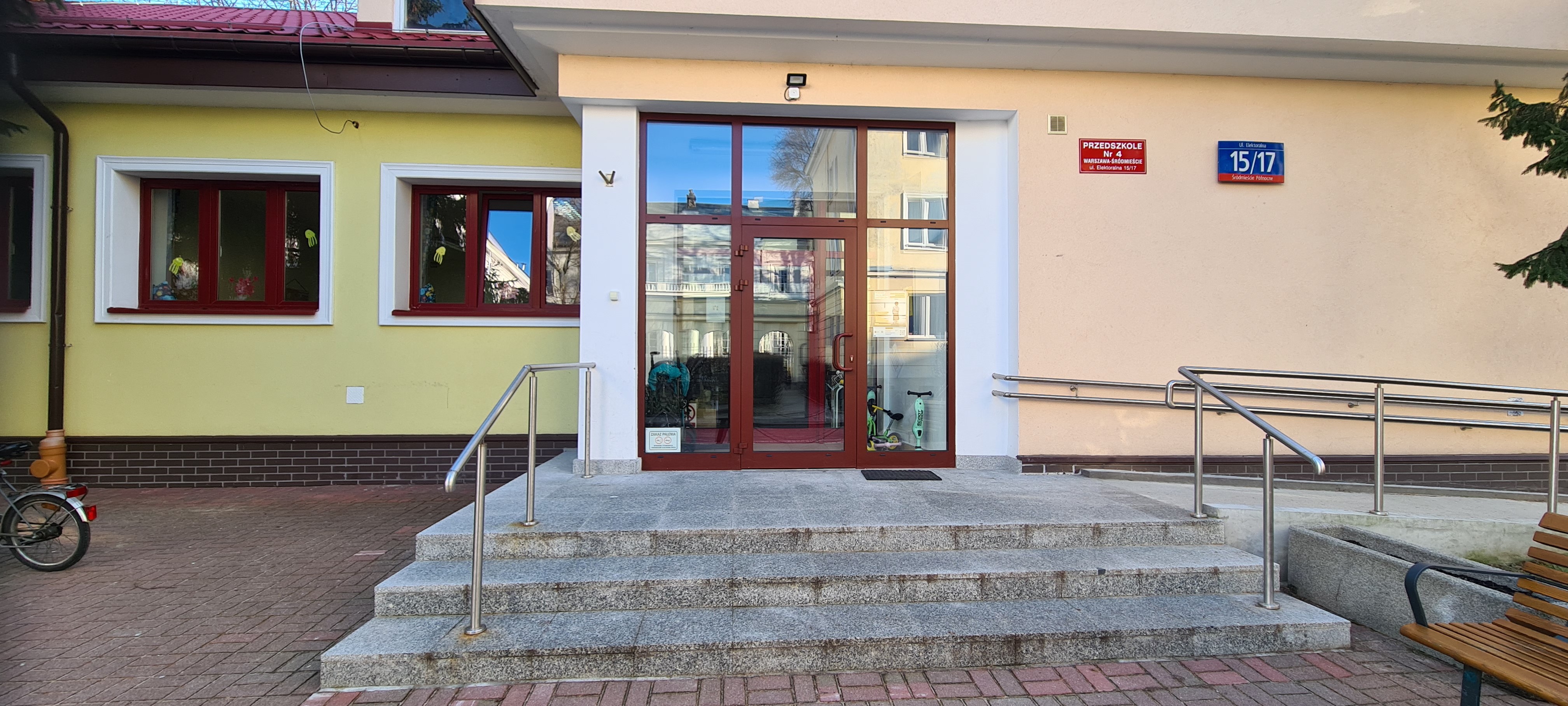 To jest wejście do przedszkola.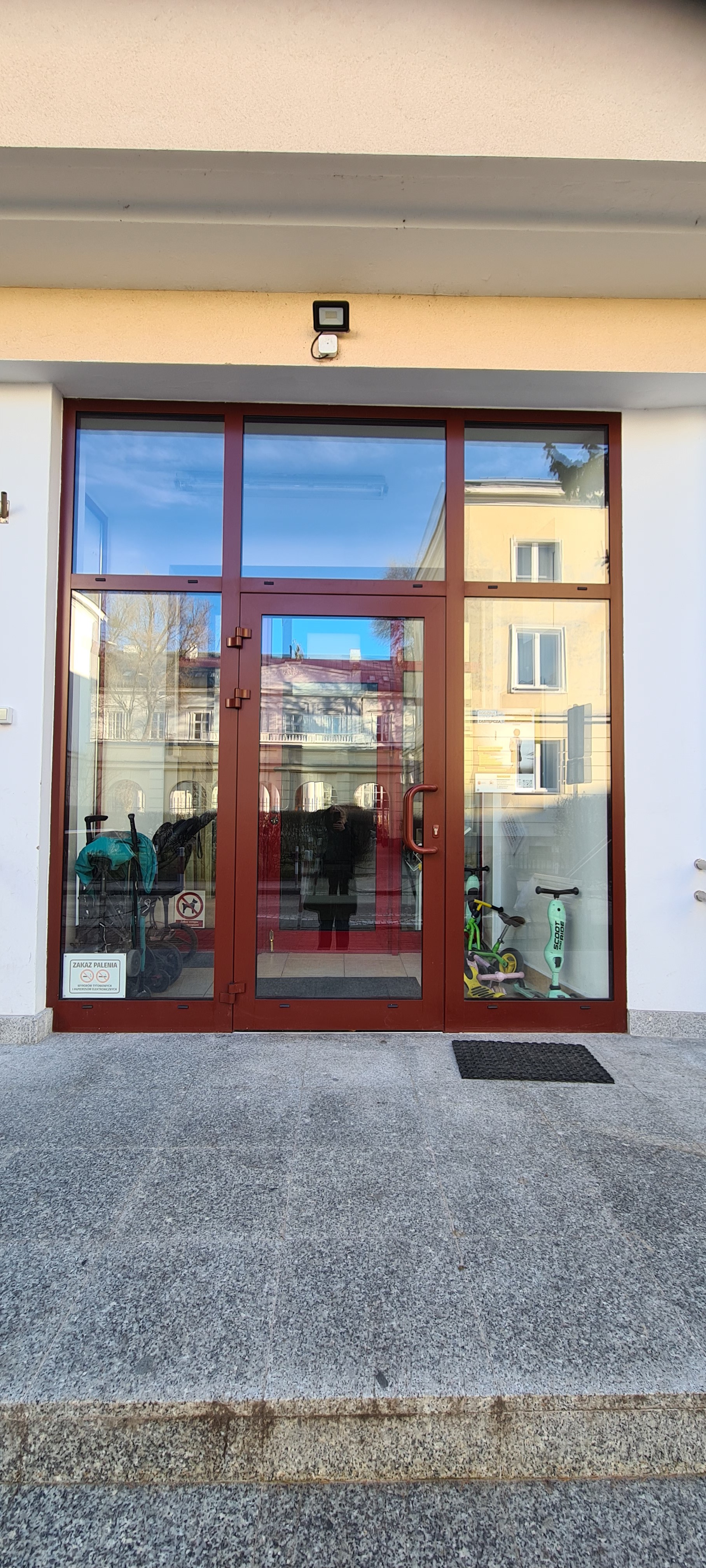 To jest podjazd dla wózków inwalidzkich.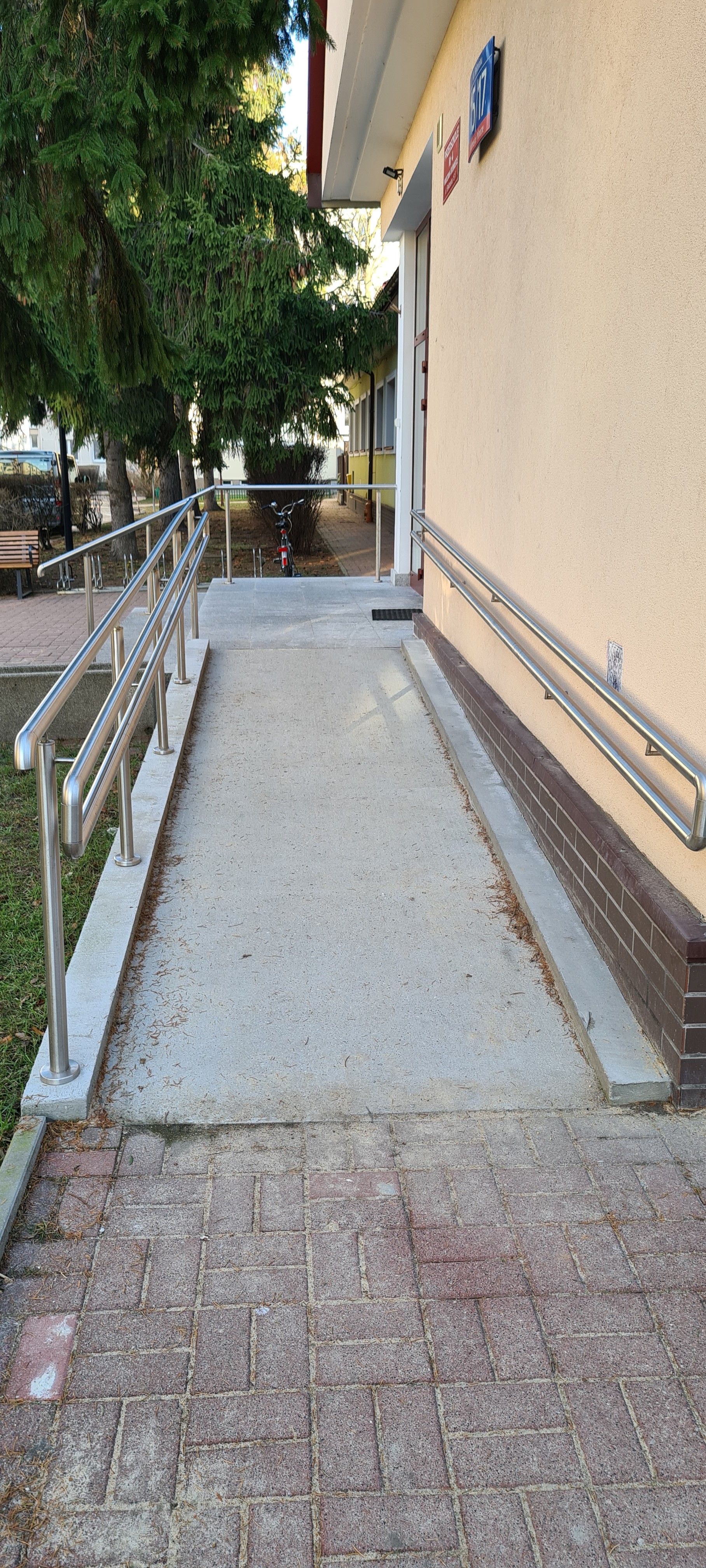 To jest dzwonek i domofon przy wejściu do budynku.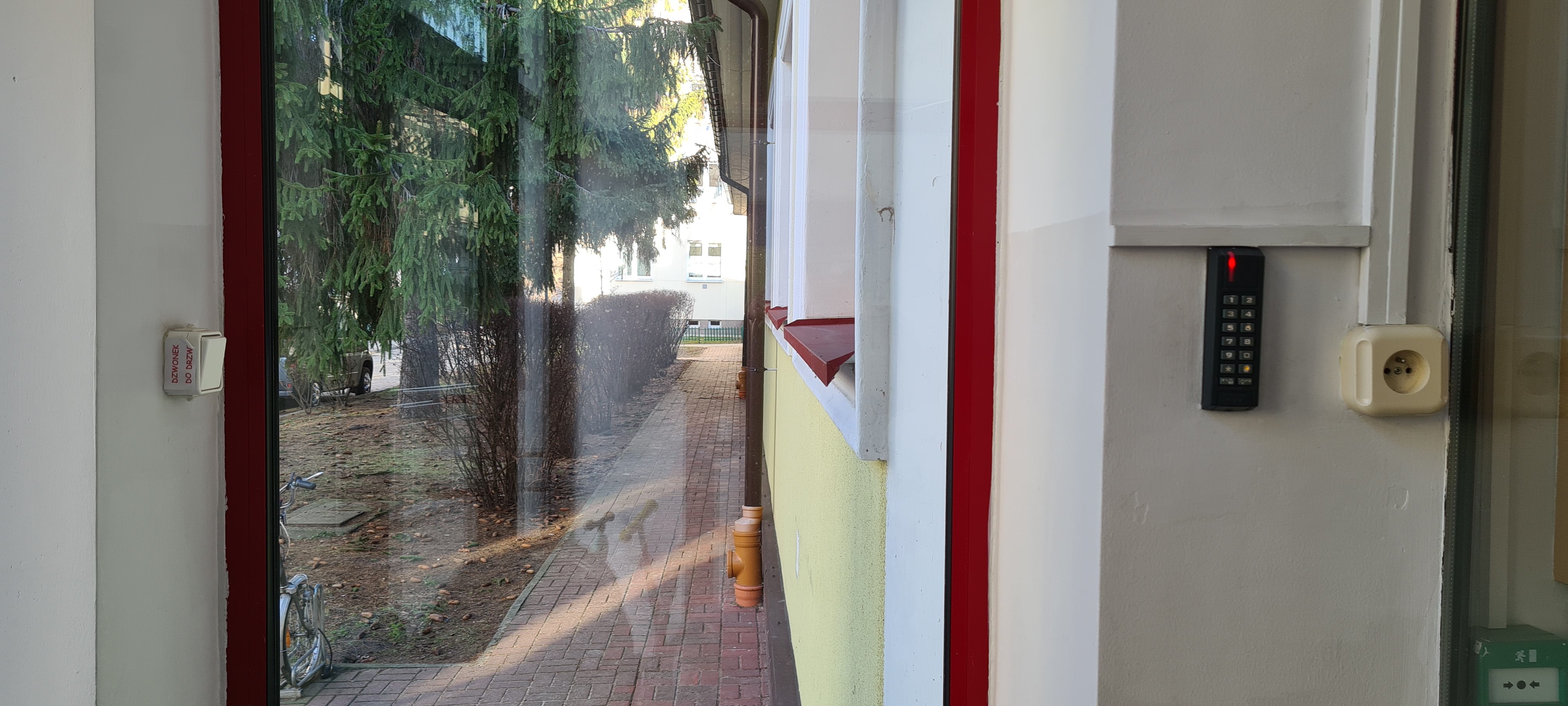 To jest hol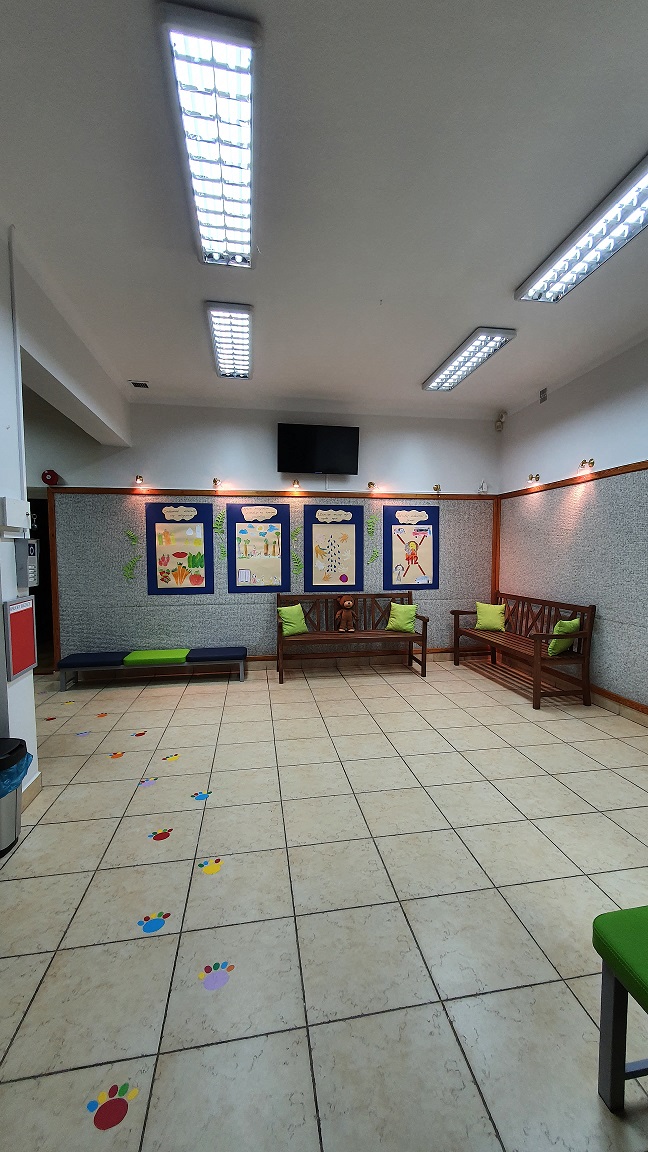 To jest korytarz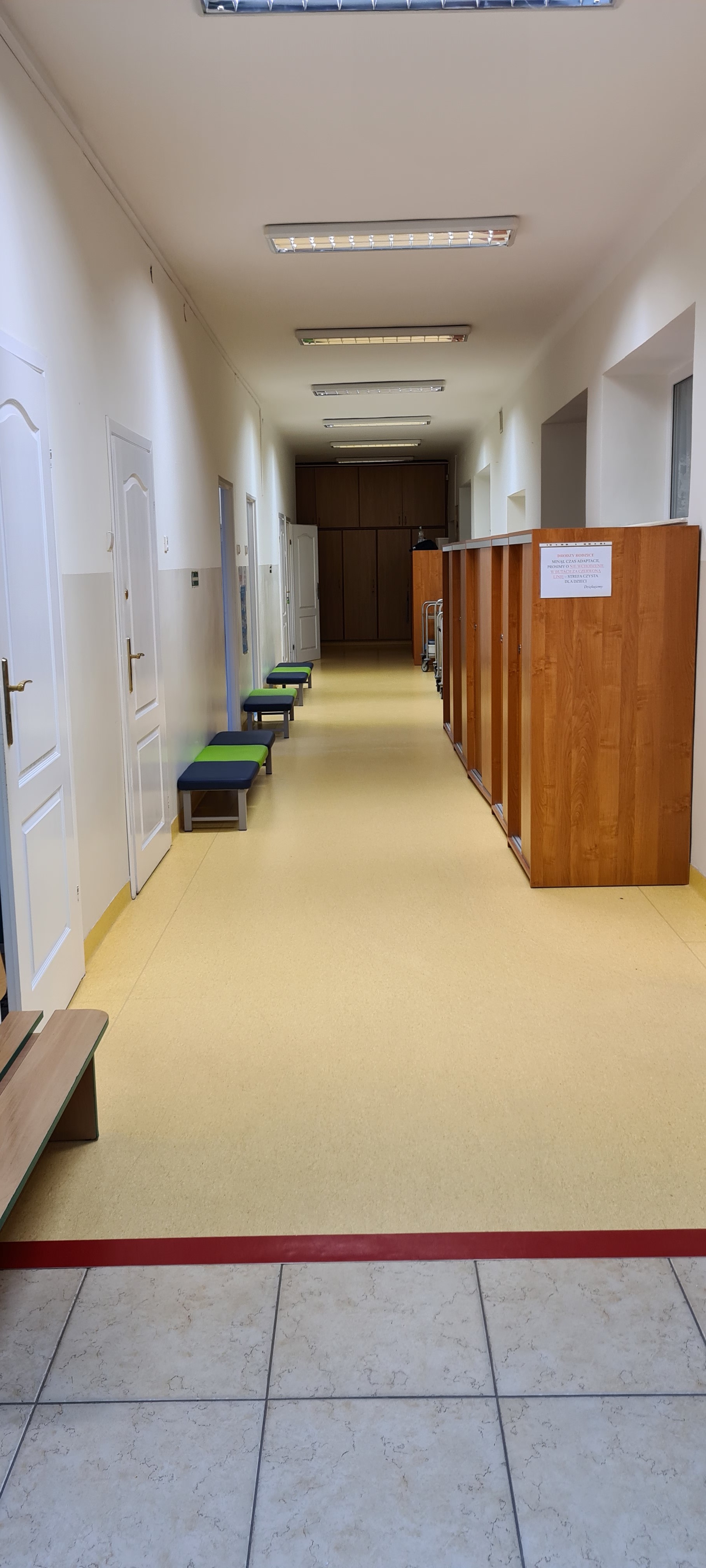 To są drzwi do pokoju dyrektora.Dyrektor to osoba, która kieruje przedszkolem.Odpowiada za nauczanie, wychowanie i opiekę w przedszkolu. Dba o bezpieczeństwo dzieci i pracowników.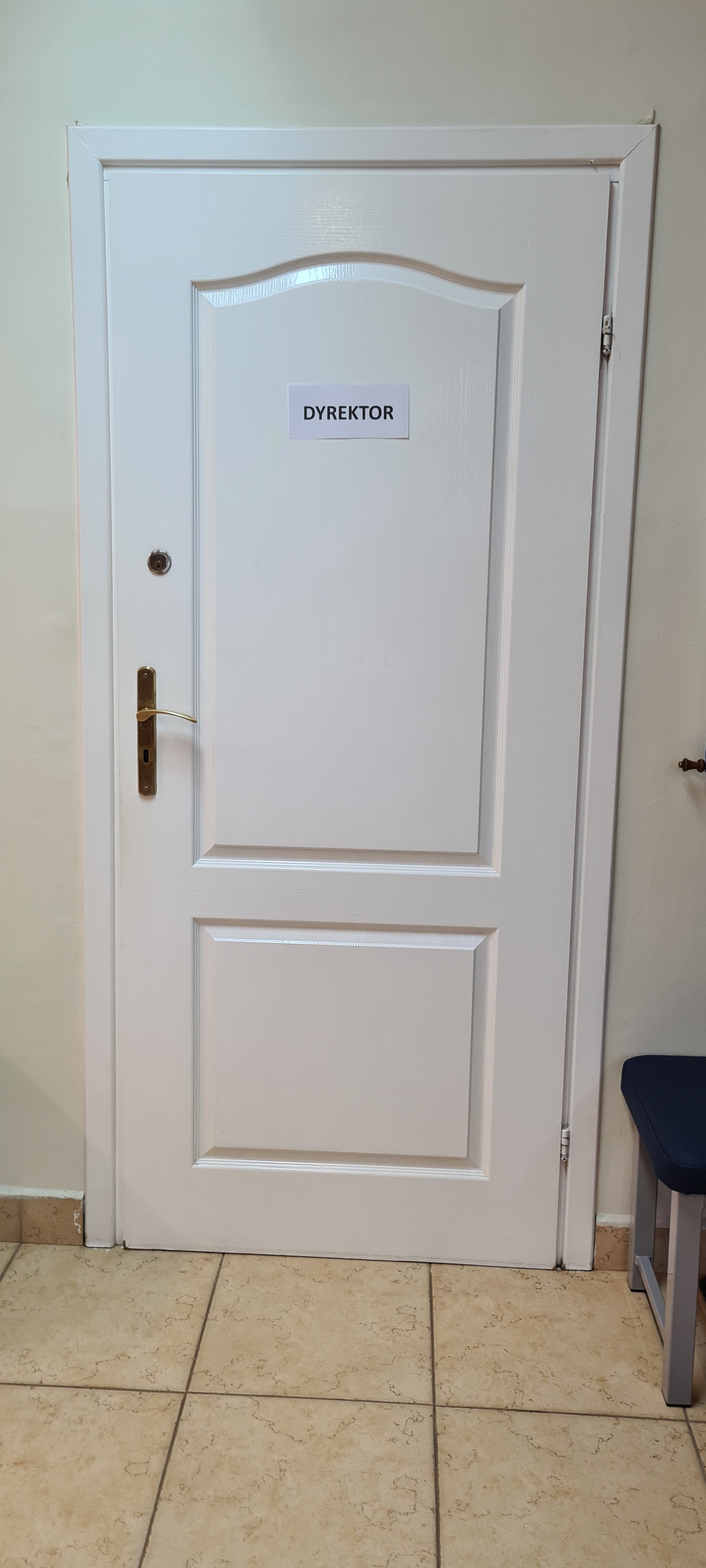 Gabinet kierownika gospodarczego to miejsce, do którego dostarczamy pisma, podania i dokumenty.  Gabinet kierownika gospodarczego znajduje się po prawej stronie  od wejścia do przedszkola.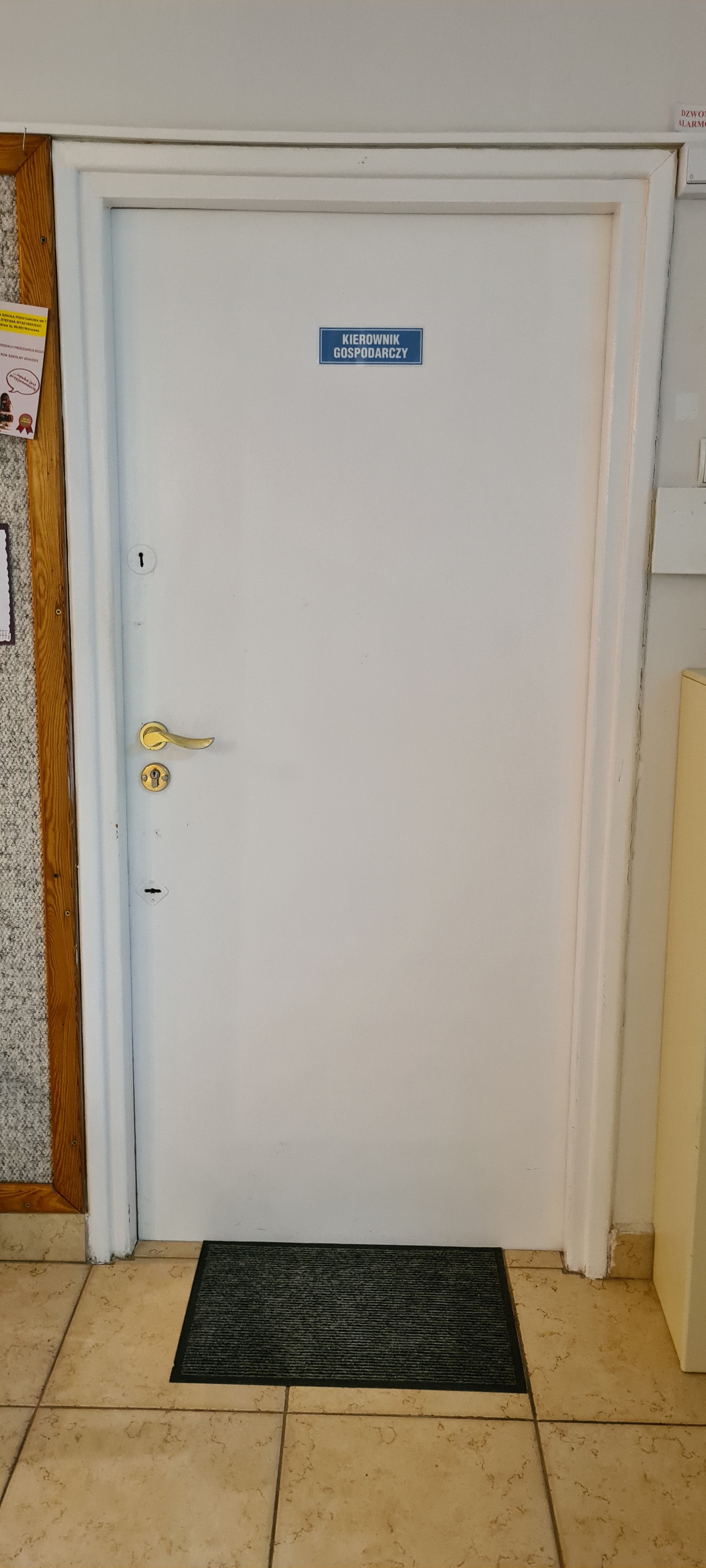 Przedszkole jest parterowe.Przedszkole jest czynne w godzinach 07:00 – 17:30. 
W przedszkolu są 4 oddziały.Do oddziałów uczęszczają dzieci od 3 do 6 lat. Mamy duży, pełen zieleni ogród.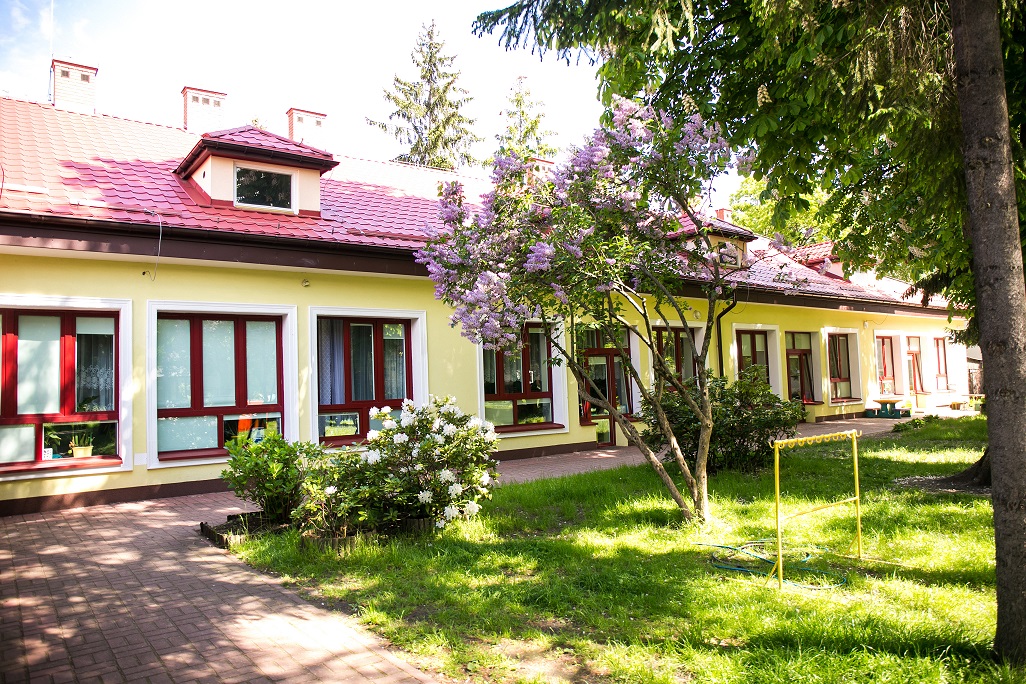 Oraz sprzęty na placu zabaw.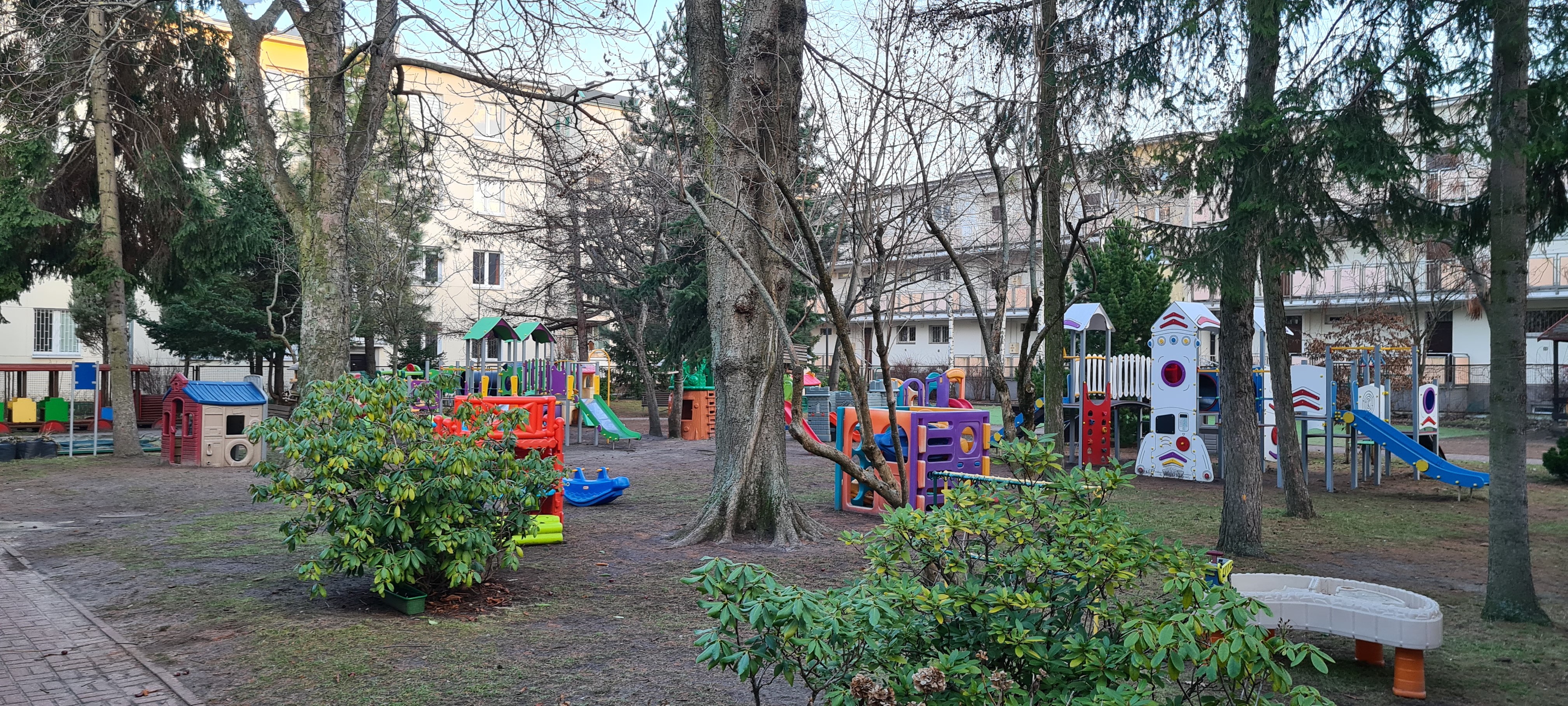 W przedszkolu mamy cztery sale dla dzieci :Sala oddziału I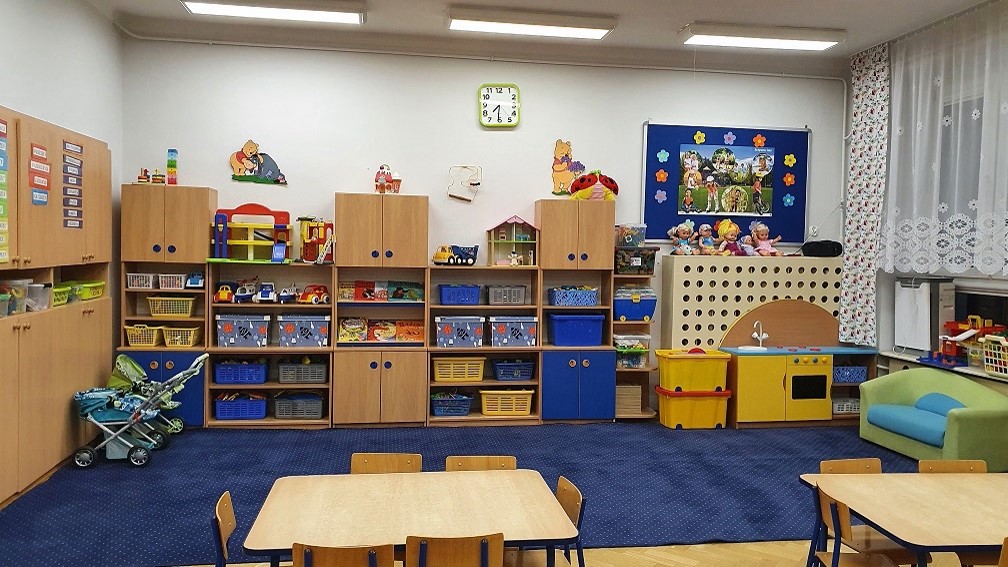 Sala oddziału II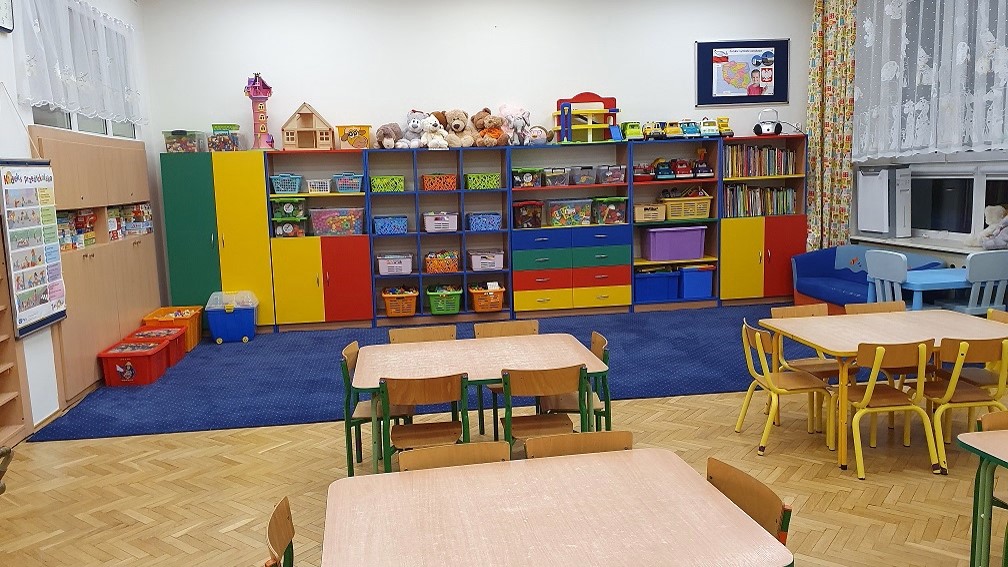 Sala oddziału III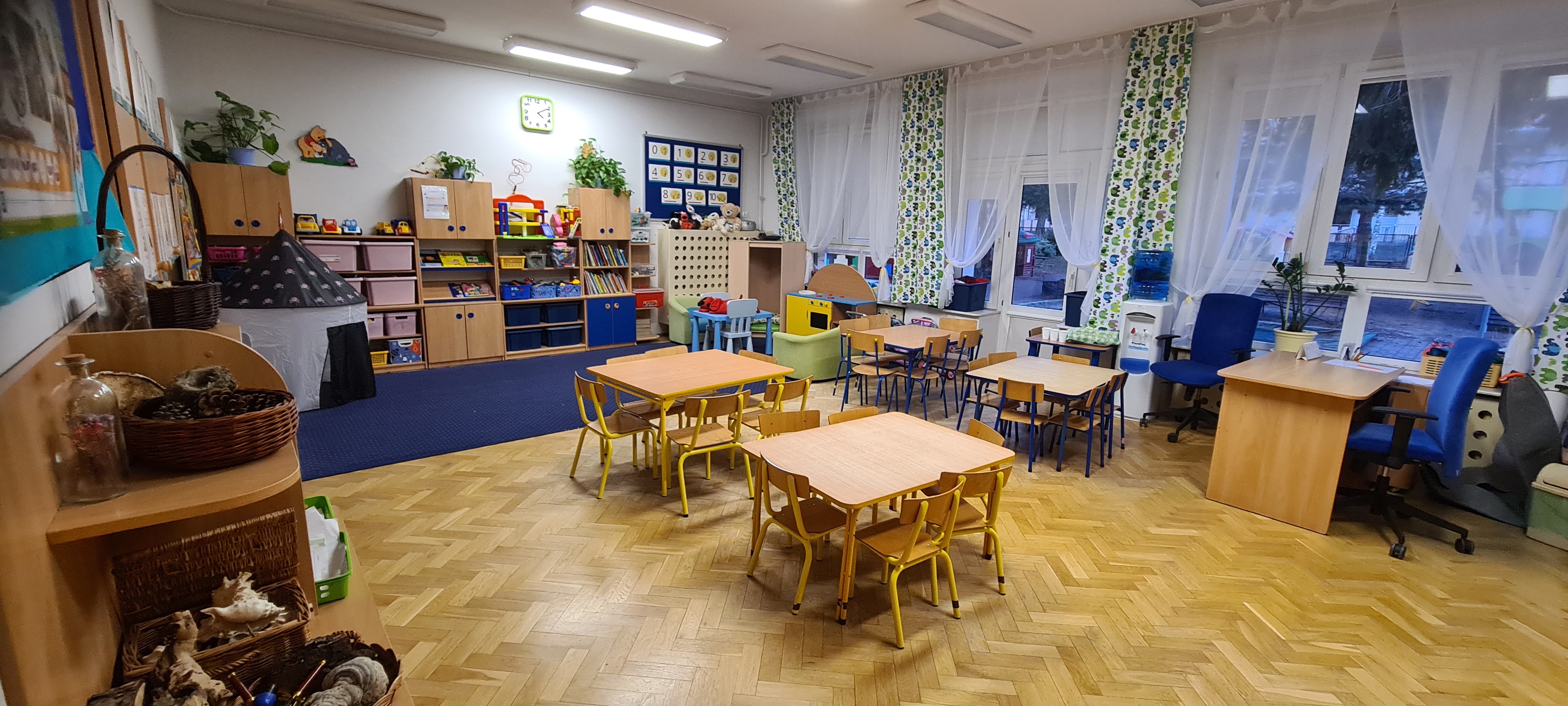 Sala oddziału IV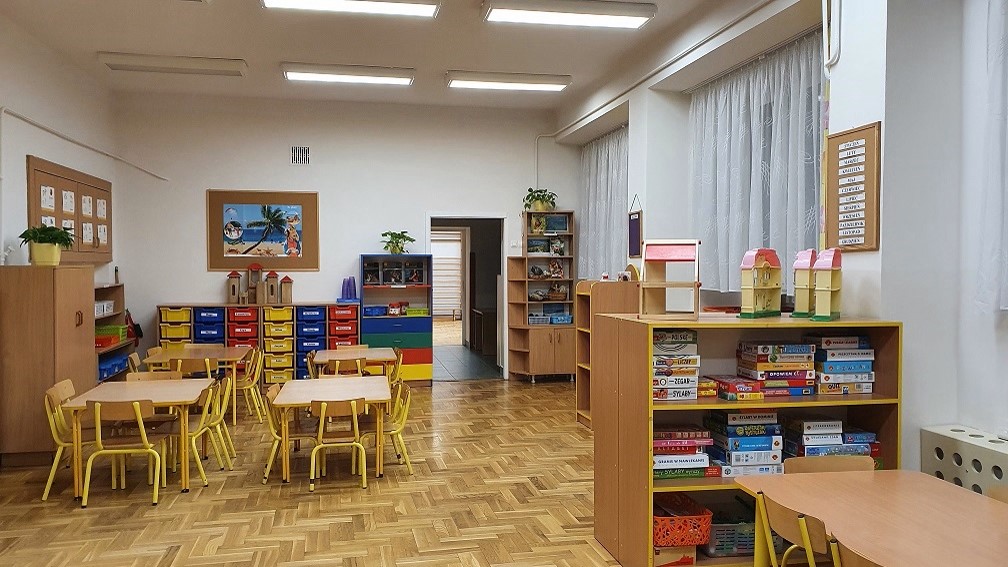 Sala gimnastyczna na której dzieci mają zajęcia ruchowe oraz zajęcia dodatkowe jak warsztaty teatralne, umuzykalnienie, judo, tańce, angielski a także zajęcia prowadzone przez specjalistów.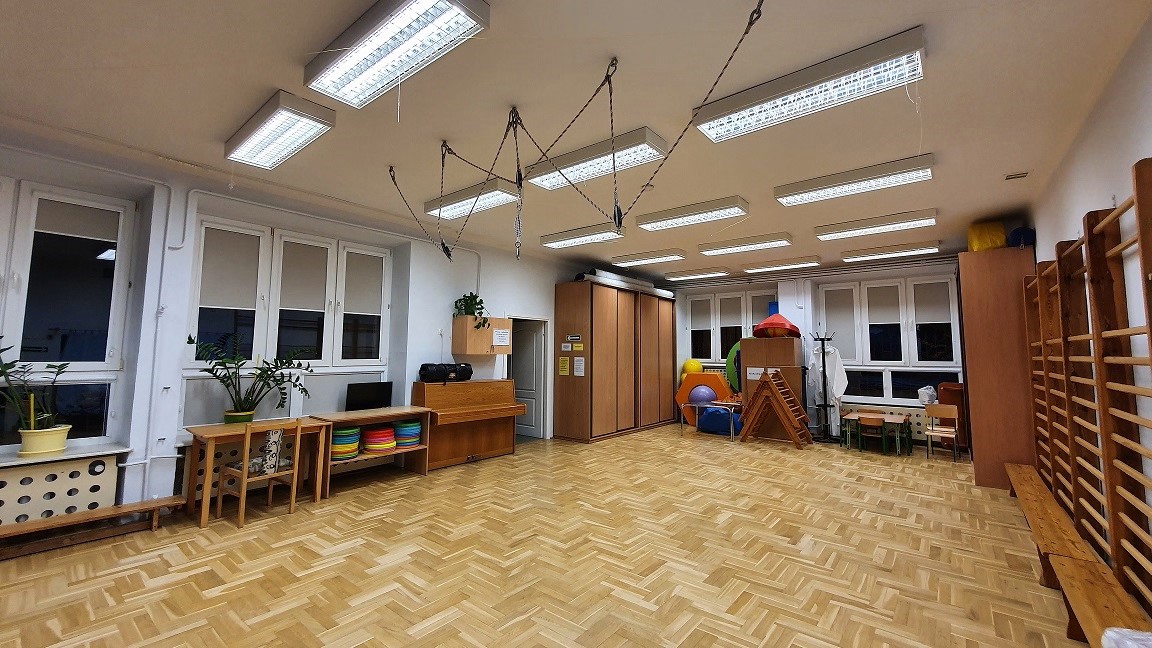 Uczymy się liczyć.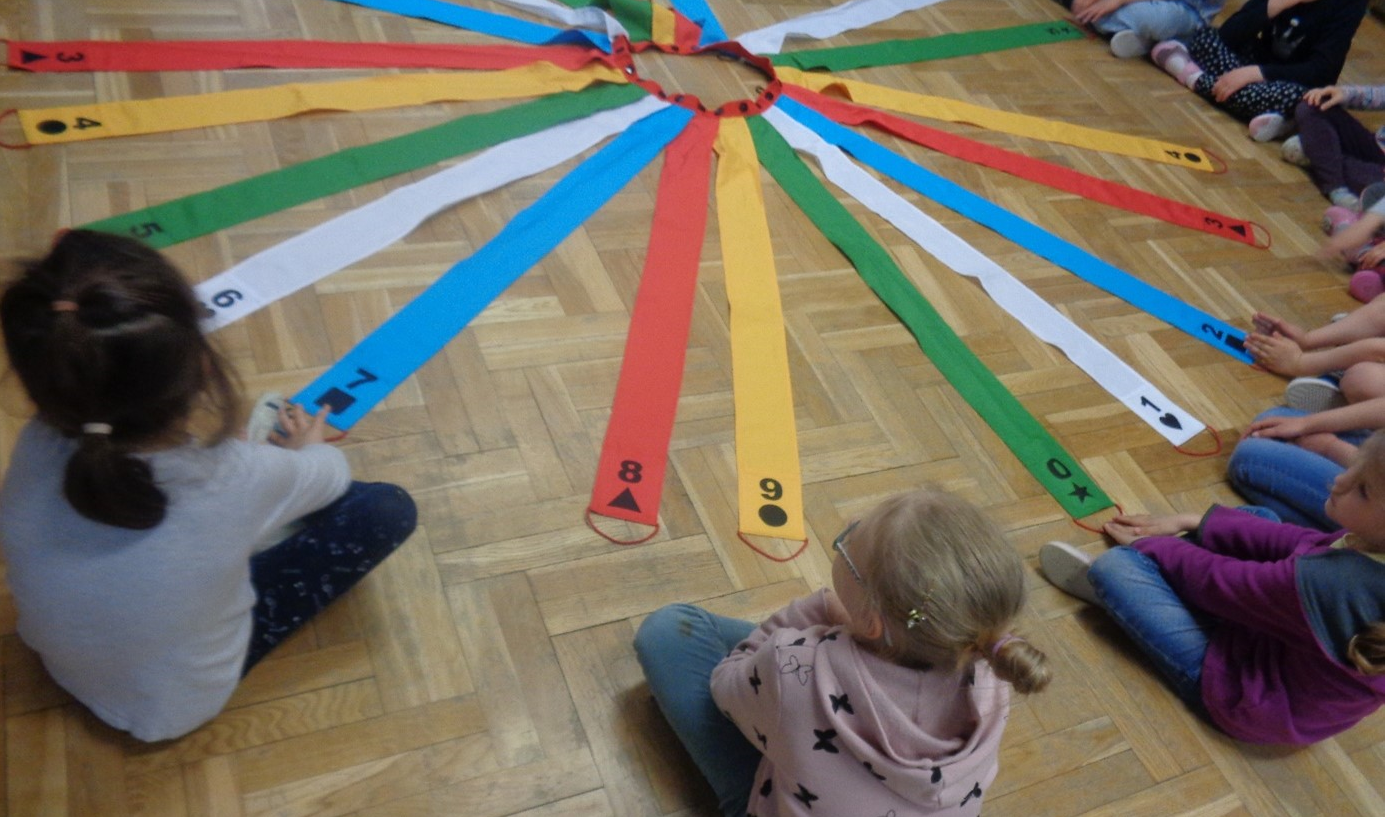 Lubimy malować.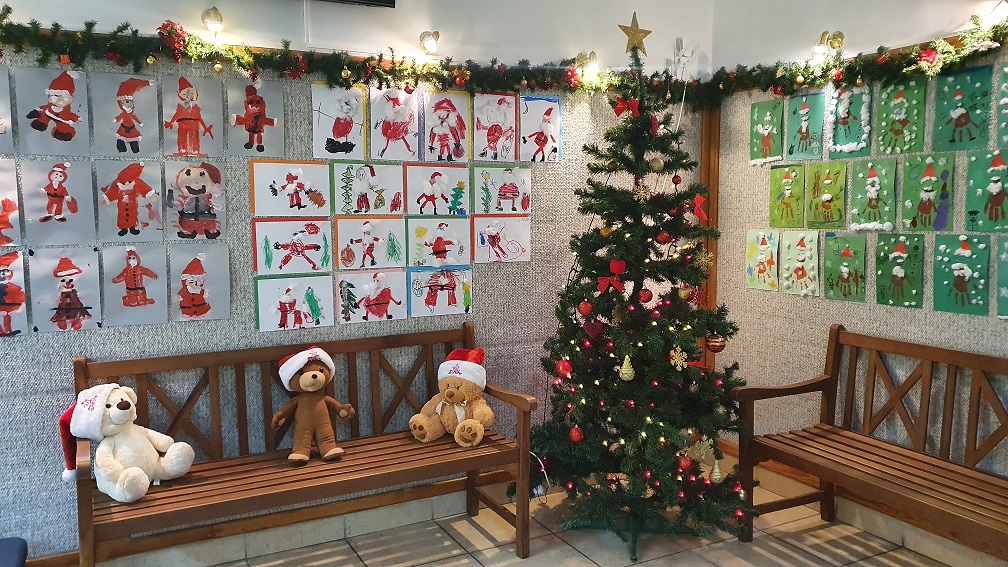 Lubimy się wesoło bawić.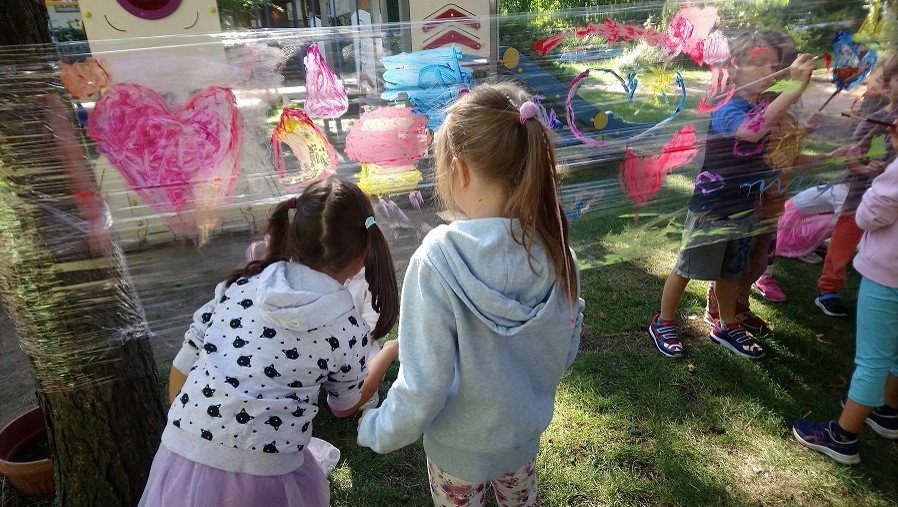 Ćwiczymy codziennie.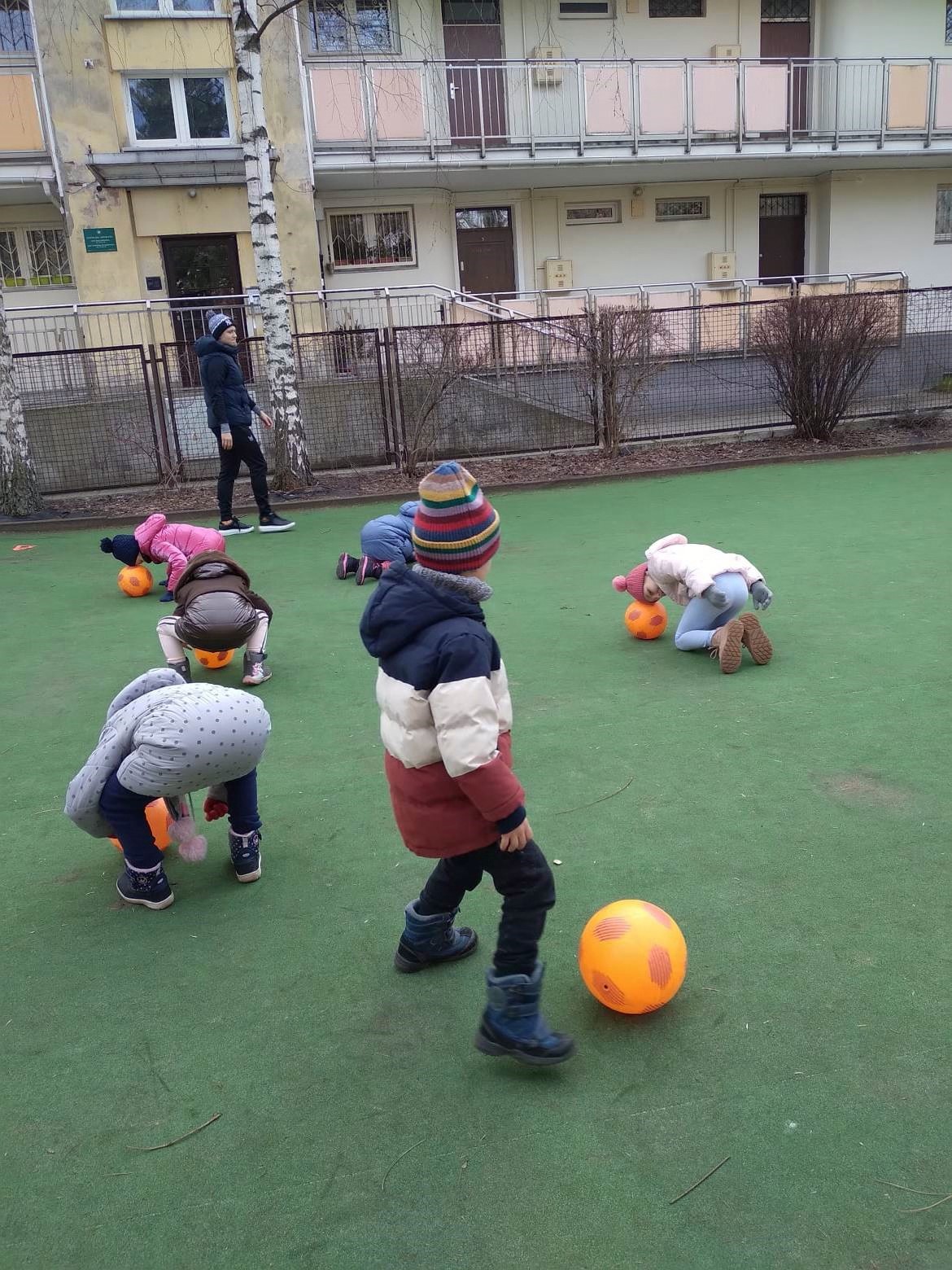 Dbamy o przyrodę.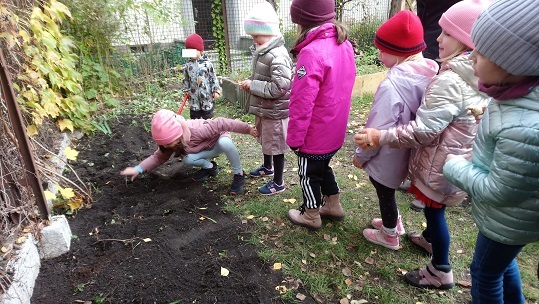 Uczestniczymy w teatrzykach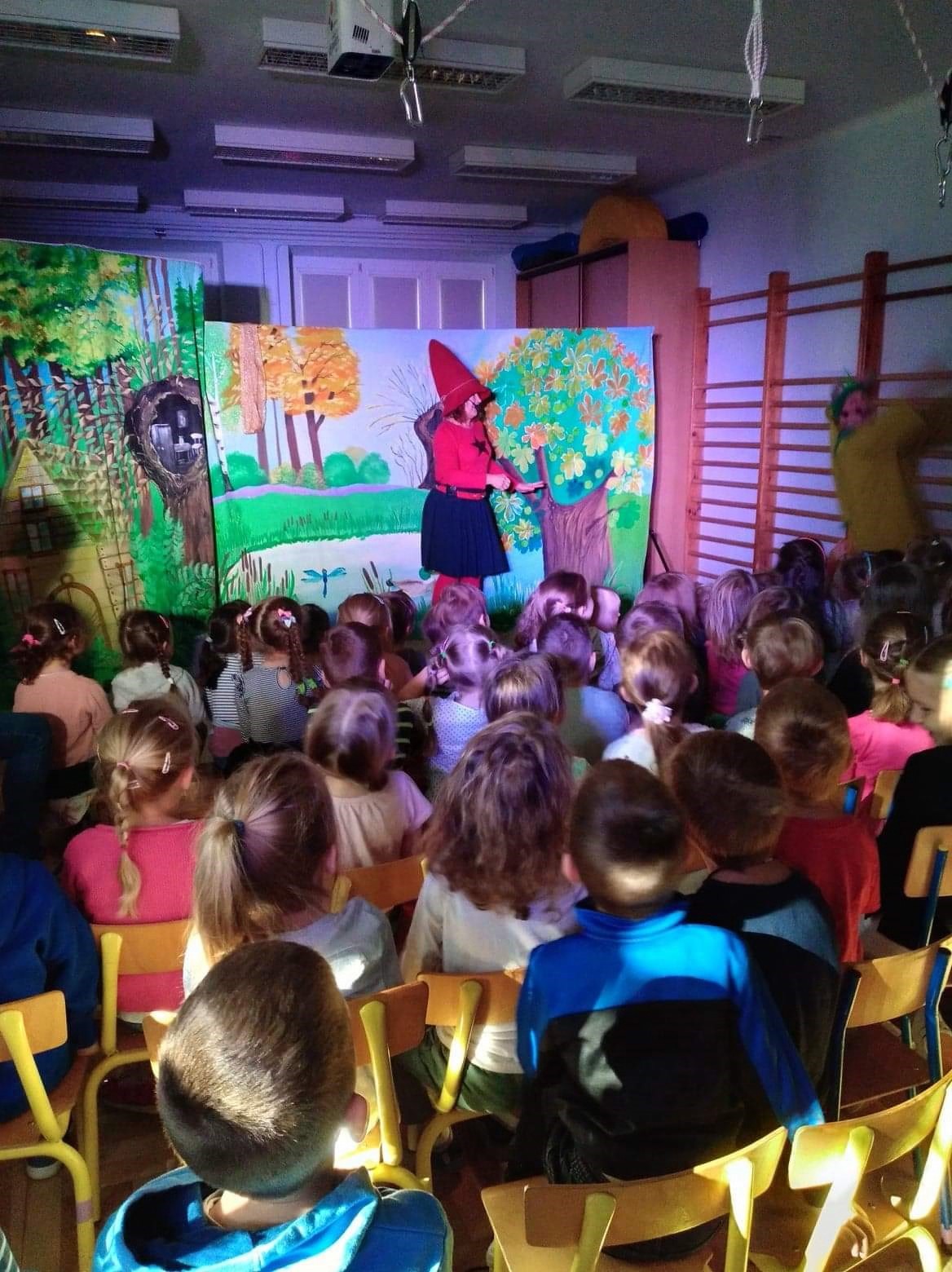 Jeździmy na wycieczki.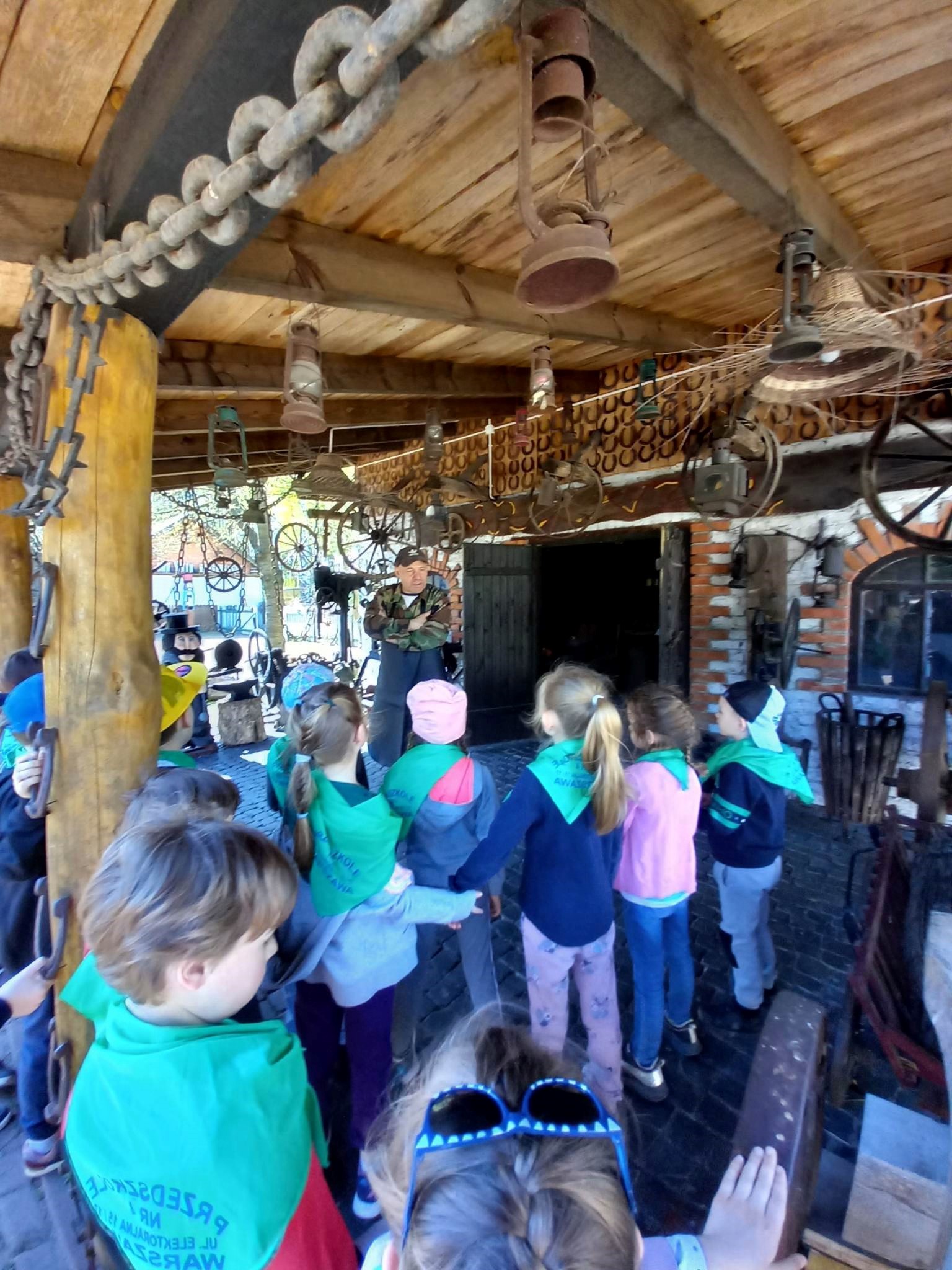 Wychodzimy do Mazowieckiego Instytutu Kultury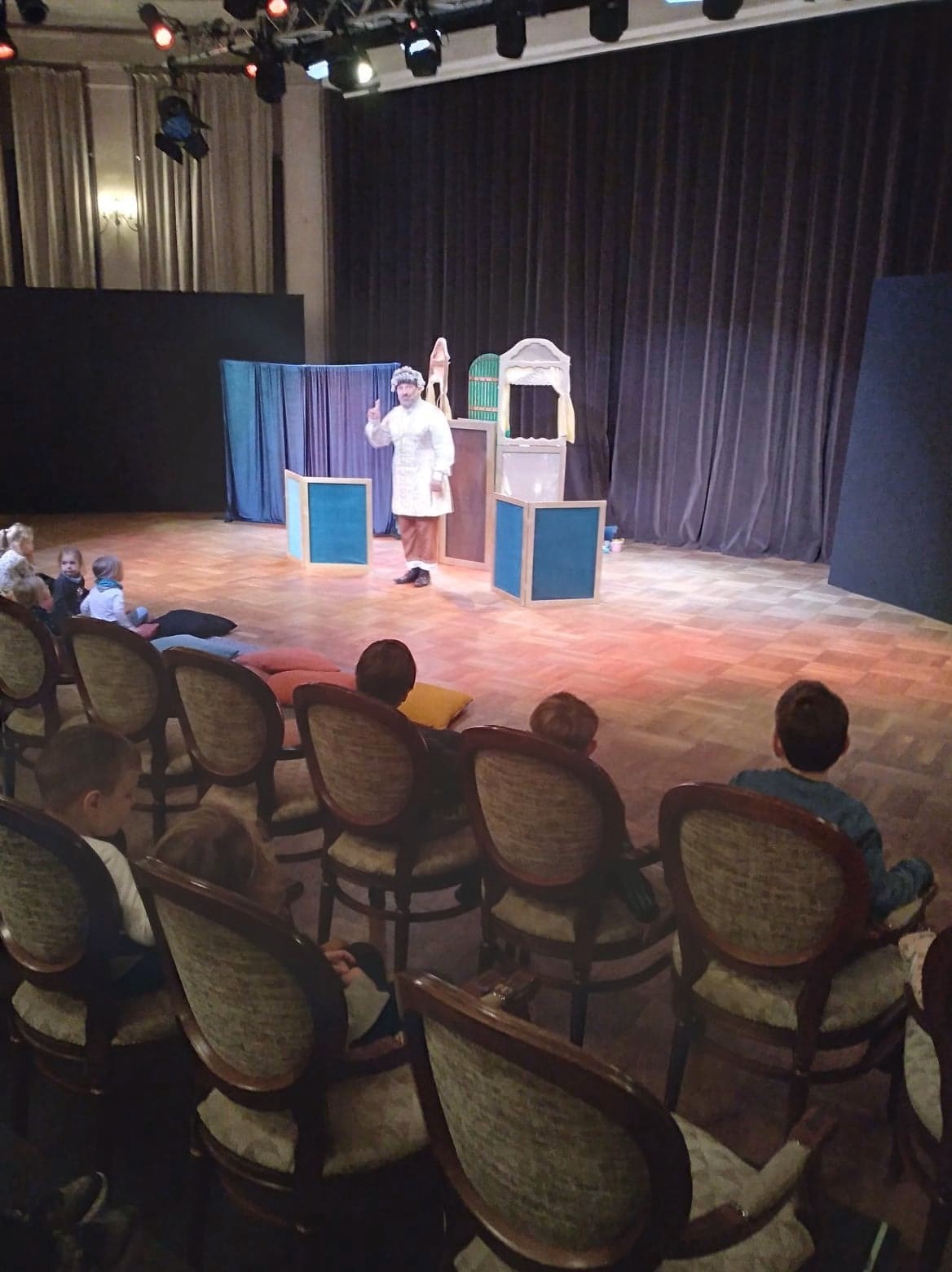 Dzieci mogą skorzystać z pomocy psychologiczno – pedagogicznej.Współpracujemy z Poradnią Psychologiczno – Pedagogiczną nr 12 znajdującą 

się przy ulicy Dzielnej 1a w Warszawie.Zatrudniamy logopedę, pedagoga specjalnego, psychologa. Logopeda sprawdza mowę dzieci.Ćwiczy i usuwa wady wymowy. Udziela porad rodzicom.Psycholog rozpoznaje problemy dzieci. Pomaga je rozwiązywać.Udziela wsparcia i pomocy rodzinie.Pedagog specjalny rozpoznaje trudności u dzieci. Prowadzi zajęcia.Pomaga rozwiązywać problemy dydaktyczno - wychowawcze. Udziela wsparcia i pomocy rodzicom.Współpracuje z nauczycielami.Jak się z nami skontaktować ?telefonicznie: ( 22 ) 620 42 46możesz wysłać e –maila na adres: p4@eduwarszawa.plmożesz napisać pismo i wysłać na adres: Przedszkole nr 4, 00 – 137 Warszawa, ul. Elektoralna 15/17możesz przynieść pismo do przedszkola w godzinach 09:00 – 16:00